VSTUPNÍ ČÁSTNázev moduluZakládání a ošetřování trávníkůKód modulu41-m-3/AB07Typ vzděláváníOdborné vzděláváníTyp modulu(odborný) teoreticko–praktickýVyužitelnost vzdělávacího moduluKategorie dosaženého vzděláníE (tříleté, EQF úroveň 3)H (EQF úroveň 3)Skupiny oborů41 - Zemědělství a lesnictvíKomplexní úlohaZaložení a ošetřování trávníkuProfesní kvalifikaceKrajinář
(kód: 41-038-H)
Sadovník
(kód: 41-007-H)
Údržba veřejné zeleně
(kód: 41-033-E)
Platnost standardu od29. 04. 2019Obory vzdělání - poznámky41-52-E/01 Zahradnické práce41-52-H/01 ZahradníkDélka modulu (počet hodin)48Poznámka k délce moduluPlatnost modulu od30. 04. 2020Platnost modulu doVstupní předpokladyAbsolvování obsahového okruhu Základy zahradnické výroby, resp. modulu Výsadba okrasných rostlin včetně ošetření po výsadbě.JÁDRO MODULUCharakteristika moduluTento kvalifikační modul navazuje na získané poznatky ze základů zahradnické výroby a aplikuje poznatky ze sadovnictví.   V průběhu modulu bude žák připraven na založení travnaté plochy a její ošetření během vegetace. Důraz je kladen na kvalitu prováděných prací, žák je proto veden k zodpovědné, pečlivé a kvalitní práci.Modul spojuje teoretické znalosti (témata druhy trávníků, výběr trav a jetelovin, založení trávníku, ošetření a obnova trávníku) s praktickými dovednostmi, které žák získá při práci na pozemku.Po skončení modulu by měl žák zvládat založení travnaté plochy a její ošetření během vegetace za pomoci mechanizačních prostředků.Žáci po absolvování dalších modulů budou připraveni pro složení zkoušky z profesní kvalifikace HS 41-007-H Sadovník nebo HS 41-033-E Údržba veřejné zeleně nebo HS 41-038-H Krajinář.Očekávané výsledky učeníOčekávané výsledky učení vycházejí z dílčích kompetencí definovaných v profesních kvalifikacích Údržba veřejné zeleně (kód: 41-033-E), Sadovník (kód: 41-007-H) a Krajinář (kód: 41-038-H).Orientace v sadovnickém projektuVyměřování sadovnické a krajinářské úpravyZakládání, ošetřování a údržba trávníků (travnatých ploch)Údržba zahrad, parků a krajinyOšetřování rostlin ručním nářadímAplikace ochranných prostředků proti chorobám a škůdcům okrasných rostlinŘízení a obsluha traktorů a jiné mechanizaceKompetence ve vazbě na NSK41-033-E Údržba veřejné zeleně41-007-H Sadovník41-038-H KrajinářObsah vzdělávání (rozpis učiva)Typy trávníků – rozděleníVýběr trav a jetelovin – trsnaté a výběžkaté trávy, směsi trávníků, význam jetelovinZaložení trávníku – příprava půdy, založení výsevem, založení drnováním, náhrady trávníkuOšetření a obnova trávníku – závlaha, sečení, mulčování aerifikace, vertikutace, přihnojování, ochrana proti chorobám a škůdcům, ochrana proti plevelům, mechu a řasámPoužití mechanizace při ošetřování trávníků – sekačky, vertikutátory aj.Učební činnosti žáků a strategie výukyVe výuce se doporučuje kombinovat níže uvedené metody výuky.Metody slovní:monologické metody (popis, vysvětlování, výklad),dialogické metody (rozhovor, diskuse),metody práce s učebnicí, knihou, odborným časopisemMetody názorně demonstrační:vzorky travních osiv,předvádění (zahradnická mechanizace - sekačky, vertikutátory aj.),demonstrace obrazů statických,projekce statická a dynamická.Metody praktické:nácvik pracovních dovedností,  pracovní činnosti (při zakládání a ošetřování travnatých ploch).Učební činnosti žáků:Žáci v rámci teoretické výuky:Pracují s projektovou dokumentací, učí se rozlišovat jednotlivé prvky v projektuPracují se vzorky travních osiv a herbářem travinSeznamují se s výběrem trav a jetelovin – trsnaté a výběžkaté trávy, směsi osiv, popisují význam jetelovinSeznamují se technologickým postupem výsevu trávníku a možností založit trávník drnováním, jednotlivé postupy popisujíVyjmenují rostliny vhodné jako náhrada trávníkůSeznamují se s pracovními postupy při ošetřování a údržbě travnatých plochPopisují činnosti v rámci ošetřování a údržby travnatých ploch – závlahu, sečení, aerifikaci, vertikutaci, přihnojování, ochranu proti chorobám a škůdcům, ochranu proti plevelům, mechu a řasámUvádí význam jednotlivých činnostíŽáci v rámci praktické výuky:Orientují se v sadovnickém projektuPodle projektové dokumentace vyměřují plochy pro založení travnatých plochPřipravují pomocí ručního nářadí a pomocí drobné mechanizace půdu pro založení travnaté plochyProvádí výsev trávníkuProvádí založení trávníku drnovánímProvádí činnosti v rámci ošetřování a údržby travnatých ploch – závlahu, odplevelování, hrabání, sečení, aerifikaci, vertikutaci, přihnojování, ochranu proti chorobám a škůdcům, ochranu proti plevelům, mechu a řasámAplikují ochranné prostředků proti chorobám a škůdcům okrasných rostlinOšetřují travnaté plochy ručním nářadímPoužívají mechanizaci při ošetřování trávníků – sekačky, vertikutátory aj.Zařazení do učebního plánu, ročníkVýuka probíhá ve vyučovacích předmětech sadovnictví a odborný výcvik. Doporučuje se vyučovat ve 2. nebo 3.ročníku.VÝSTUPNÍ ČÁSTZpůsob ověřování dosažených výsledkůPředpokládané výsledky učení budou hodnoceny společně na základě zadaných úkolů.Hodnocení zahrnuje:průběžné formativní hodnocení, ve kterém je žákovi sdělováno, v čem jsou jeho slabiny, jak by je měl odstranit;klasifikaci;písemné a ústní zkoušení;samostatné práce žáků: pracovní listy, referáty;praktické zkoušení zvládnutí činností.Ověřování probíhá ústně a písemně v rámci teoretické výuky ve vyučovacím předmětu sadovnictví. Hodnoceno je využívaní odborné terminologie, odborná správnost odpovědí. V rámci výuky odborného výcviku jsou ověřovány praktické dovednosti formou praktického předvedení žáky. Důraz je kladen na kvalitu a odbornost vykonávané práce, úroveň a schopnost kooperace, samostatnost, zručnost, pracovní tempo, schopnost nápravy chyb, dodržování BOZP, dodržování technologických postupů.Kritéria hodnoceníKritéria hodnocení vycházejí z hodnoticího standardu profesní kvalifikace Údržba veřejné zeleně, Sadovník a Krajinář.Kritéria hodnocení využitelná pro hodnocení v rámci teoretické výuky:Popsat a vysvětlit výsev trávníku na plochy dle projektuPodle stavu vegetace uvést konkrétní ošetření trávníkůPodle vegetačního období a typu úpravy navrhnout odpovídající zásah údržbyPopsat kultivační práce (okopávka, odplevelování, rytí, hrabání) a zdůvodnit význam jednotlivých činností vhodných při zakládání a ošetřování travnatých plochVysvětlit technologický postup při míchání a aplikaci chemických látek (ochrana trávníků proti chorobám a škůdcům)Popsat obnovu trávníků a uvést náhradní rostliny za trávníkyKritéria hodnocení pro ověřování v rámci praktické výuky:Předvést práci se základními měřičskými pomůckami (pásmo, metr, výtyčky, kolíky)Založit trávník výsevem dle projektuPodle vegetačního období a typu úpravy navrhnout a provést odpovídající zásah údržbyPodle stavu vegetace provést konkrétní ošetření trávníkůPředvést kultivační práce (odplevelování, hrabání) a zdůvodnit význam jednotlivých činnostíProvést vertikutaci trávníkuNamíchat ochranný postřik v požadované koncentraci (ochrana trávníků proti chorobám a škůdcům)Provést postřik proti chorobám a škůdcůmDodržet zásady bezpečnosti práce při manipulaci s chemickými látkamiProvést jarní nebo podzimní vyhrabání travnatých plochProvést sekání trávníku pomocí vhodné mechanizaceKompetence Zakládání a údržba travnatých ploch bude ověřována na volné ploše (minimálně 6 m2 pro jednoho žáka) předem připravené zahradnickými stroji a nářadím pro výsev trávníku. Údržba travnatých ploch vyhrabáním a vertikutace bude ověřena na parkové ploše minimálně 100 m2.Pro posekání trávníku je nutno mít travnatou plochu minimálně 100m2.Žák splnil v případě minimální 50% úspěšnosti.  Doporučená literaturaDVOŘÁČEK, P. Sadovnictví pro odborná učiliště. Praha: Septima, 2007, 96 s. ISBN: 80-7216-152-0RŮŽIČKOVÁ, J. a kol. Sadovnictví. Český zahrádkářský svaz, KVĚT, 1996, 256 s. ISBN: 80-85362-21-XHURYCH, V. a kol. Učebnice - Tvorba zeleně – sadovnictví, krajinářství. 2012, 304 s. ISBN: 978-80-904782-0-6CAGAŠ, B., MACHÁČ, J. Ochrana trávníků proti chorobám, škůdcům, plevelům a abiotickému prostředí. České Budějovice: Kurent, 2005. 96 s. ISBN 80-903522-0-0OTEVŘEL, R., STRAKA, J. Trávníky. 1. vyd. Brno: Era, 2006. 112 s. ISBN 80-7366-043-1STRAKOVÁ, M., KUBEŠOVÁ, S. Mechy a řasy v trávníku. 1. vyd. Hrdějovice: Agentura BONUS, 2002. 35 s. ISBN 80-902690-7-9VĚTVIČKA, V., ŠIKULA, J. Trávy. Praha: Aventinum, 2016. 256 s. ISBN 978-80-7442-036-8CAGAŠ, B., SVOBODOVÁ, M. Trávník. Praha: Grada, 2004. 92 s. ISBN 80-247-0917-1CAGAŠ, B., SVOBODOVÁ, M. Trávník: Zakládání, ošetřování a údržba. Praha: Grada, 2013. 120 s. ISBN 80-247-4279-9CAGAŠ, B., a kol. Zakládání a ošetřování krajinných trávníků a travnatých ploch veřejné zeleně. Certifikovaná metodika. Brno: Svaz zakládání a údržby veřejné zeleně Brno, 2011. ISBN 978-80-254-9834-7PoznámkyDoporučené rozvržení hodin:teoretické vyučování: 12 hodinpraktické vyučování: 36 hodinObsahové upřesněníOV NSK - Odborné vzdělávání ve vztahu k NSKMateriál vznikl v rámci projektu Modernizace odborného vzdělávání (MOV), který byl spolufinancován z Evropských strukturálních a investičních fondů a jehož realizaci zajišťoval Národní pedagogický institut České republiky. Autorem materiálu a všech jeho částí, není-li uvedeno jinak, je Jiřina Šafářová. Creative Commons CC BY SA 4.0 – Uveďte původ – Zachovejte licenci 4.0 Mezinárodní.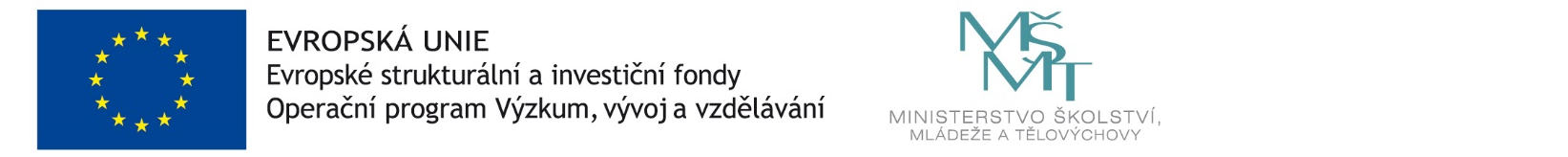 